Об утверждении порядка представления сведений о доходах, расходах, об имуществе и обязательствах имущественного характера в Управлении Федеральной службы по надзору в сфере связи, информационных технологий и массовых коммуникаций  по Смоленской области	В соответствии с Федеральным законом от 25 декабря 2008 г. № 273-ФЗ «О противодействии коррупции», Федеральным законом от 3 декабря 2012 г. № 230-ФЗ «О контроле за соответствием расходов лиц, замещающих государственные должности, и иных лиц их доходам», со статьями 20 и 20.1 Федерального закона от 27 июля 2004 г. № 79-ФЗ «О государственной гражданской службе Российской Федерации»  и указами Президента Российской Федерации от 18 мая 2009 г. № 559 «О представлении гражданами, претендующими на замещение должностей федеральной государственной службы, и федеральными государственными служащими сведений о доходах, об имуществе и обязательствах имущественного характера», от 2 апреля 2013 г. № 309 «О мерах по реализации отдельных положений Федерального закона "О противодействии коррупции», от 2 апреля 2013 г. № 310 «О мерах по реализации отдельных положений Федерального закона «О контроле за соответствием расходов лиц, замещающих государственные должности, и иных лиц их доходам» и от 23 июня 2014 г. № 460 «Об утверждении формы справки о доходах, расходах, об имуществе и обязательствах имущественного характера и внесении изменений в некоторые акты Президента Российской Федерации»  п р и к а з ы в а ю:	1. Утвердить прилагаемый Порядок представления сведений о доходах, расходах, об имуществе и обязательствах имущественного характера в Управлении Федеральной службы по надзору в сфере связи, информационных технологий и массовых коммуникаций по Смоленской области.	2. Признать утратившим силу приказ Управления Роскомндзора по Смоленской области от 05.02.2014 № 25 «Об утверждении порядка представления гражданами, претендующими на замещение должностей федеральной государственной гражданской службы в Управлении Роскомнадзора по Смоленской области и федеральными государственными гражданскими служащими Управления Роскомнадзора по Смоленской области сведений о доходах, о расходах, об имуществе и обязательствах имущественного характера».	3. Контроль за исполнением настоящего приказа оставляю за собой.Руководитель									А.А.Жуков									Утвержден									Приказом 									Управления 	Роскомнадзора 									по Смоленской области									от 22.02.2018									№  36ПОРЯДОКПРЕДСТАВЛЕНИЯ СВЕДЕНИЙ О ДОХОДАХ, РАСХОДАХ, ОБ ИМУЩЕСТВЕИ ОБЯЗАТЕЛЬСТВАХ ИМУЩЕСТВЕННОГО ХАРАКТЕРА В УПРАВЛЕНИИ ФЕДЕРАЛЬНОЙ СЛУЖБЫ ПО НАДЗОРУ В СФЕРЕ СВЯЗИ, ИНФОРМАЦИОННЫХ ТЕХНОЛОГИЙ И МАССОВЫХ КОММУНИКАЦИЙ  ПО СМОЛЕНСКОЙ ОБЛАСТИ1. Настоящий Порядок устанавливает правила представления гражданами, претендующими на замещение должностей федеральной государственной гражданской службы (далее - должности гражданской службы) в Управлении Федеральной службы по надзору в сфере связи, информационных технологий и массовых коммуникаций по Смоленской области (далее – Управление Роскомнадзора по Смоленской области), федеральными государственными гражданскими служащими, замещающими должности гражданской службы в Управлении Роскомнадзора по Смоленской области (далее - гражданские служащие), сведений о своих доходах, об имуществе и обязательствах имущественного характера, сведений о доходах, об имуществе и обязательствах имущественного характера своих супруги (супруга) и несовершеннолетних детей (далее - сведения о доходах), а также представления гражданскими служащими сведений о своих расходах, сведений о расходах своих супруги (супруга) и несовершеннолетних детей (далее - сведения о расходах).2. Сведения о доходах представляют:а) граждане, претендующие на замещение должностей гражданской службы (далее - граждане);б) гражданские служащие, замещавшие по состоянию на 31 декабря отчетного года должности гражданской службы, предусмотренные разделом I перечня должностей федеральной государственной службы, при замещении которых федеральные государственные служащие обязаны представлять сведения о своих доходах, об имуществе и обязательствах имущественного характера, а также сведения о доходах, об имуществе и обязательствах имущественного характера своих супруги (супруга) и несовершеннолетних детей, утвержденного Указом Президента Российской Федерации от 18 мая 2009 г. № 557, за исключением должностей, назначение на которые осуществляется Правительством Российской Федерации, и перечнем должностей федеральной государственной гражданской службы Федеральной службы по надзору в сфере связи, информационных технологий и массовых коммуникаций, при замещении которых федеральные государственные гражданские служащие обязаны представлять сведения о своих доходах, об имуществе и обязательствах имущественного характера, а также сведения о доходах, об имуществе и обязательствах имущественного характера своих супруги (супруга) и несовершеннолетних детей, утвержденным приказом Роскомнадзора от 17.03.2017 № 41 «Об утверждении перечня должностей федеральной государственной гражданской службы в Федеральной службе по надзору в сфере связи, информационных технологий и массовых коммуникаций и ее территориальных органах, при замещении которых федеральные государственные гражданские служащие обязаны представлять сведения о своих доходах, об имуществе и обязательствах имущественного характера, а также сведения о доходах, об имуществе и обязательствах имущественного характера своих супруги (супруга) и несовершеннолетних детей» (зарегистрирован в Минюсте России 07.04.2017 № 46308) (далее - перечни должностей);в) гражданские служащие, замещающие должности гражданской службы, не предусмотренные перечнями должностей, и претендующие на замещение должностей гражданской службы, предусмотренных перечнями должностей (далее - кандидаты на должности, предусмотренные перечнями должностей).3. Сведения о расходах представляют гражданские служащие, замещающие должности гражданской службы, замещение которых влечет за собой обязанность представлять сведения о доходах в соответствии с законодательством Российской Федерации.4. Сведения о доходах и сведения о расходах представляются в отдел организационной, финансовой, правовой работы и кадров по форме справки о доходах, расходах, об имуществе и обязательствах имущественного характера, утвержденной Указом Президента Российской Федерации от 23 июня 2014 г. № 460 (далее - Справка).Справка заполняется с использованием специального программного обеспечения "Справки БК", размещенного на официальном сайте государственной информационной системы в области государственной службы в информационно-телекоммуникационной сети "Интернет" - федеральной государственной информационной системы "Единая информационная система управления кадровым составом государственной гражданской службы Российской Федерации" (далее - федеральная государственная информационная система "Единая информационная система управления кадровым составом государственной гражданской службы Российской Федерации").5. Сведения о доходах представляются:а) гражданами - при назначении на должности гражданской службы;б) гражданскими служащими - ежегодно, не позднее 30 апреля года, следующего за отчетным;в) кандидатами на должности, предусмотренные перечнями должностей, - при назначении на должности гражданской службы, предусмотренные перечнями должностей.6. Гражданин при назначении на должность гражданской службы представляет:а) сведения о своих доходах, полученных от всех источников (включая доходы по прежнему месту работы или месту замещения выборной должности, пенсии, пособия, иные выплаты) за календарный год, предшествующий году подачи документов для замещения должности гражданской службы, а также сведения об имуществе, принадлежащем ему на праве собственности, и о своих обязательствах имущественного характера по состоянию на первое число месяца, предшествующего месяцу подачи документов для замещения должности гражданской службы (на отчетную дату);б) сведения о доходах супруги (супруга) и несовершеннолетних детей, полученных от всех источников (включая заработную плату, пенсии, пособия, иные выплаты) за календарный год, предшествующий году подачи гражданином документов для замещения должности гражданской службы, а также сведения об имуществе, принадлежащем им на праве собственности, и об их обязательствах имущественного характера по состоянию на первое число месяца, предшествующего месяцу подачи документов для замещения должности гражданской службы (на отчетную дату).7. Кандидат на должность, предусмотренную перечнями должностей, представляет сведения о доходах, в соответствии с пунктом 6 настоящего Порядка.8. Гражданский служащий представляет ежегодно:а) сведения о своих доходах, полученных за отчетный период (с 1 января по 31 декабря) от всех источников (включая денежное содержание, пенсии, пособия, иные выплаты), а также сведения об имуществе, принадлежащем ему на праве собственности, и о своих обязательствах имущественного характера по состоянию на конец отчетного периода;б) сведения о доходах супруги (супруга) и несовершеннолетних детей, полученных за отчетный период (с 1 января по 31 декабря) от всех источников (включая заработную плату, пенсии, пособия, иные выплаты), а также сведения об имуществе, принадлежащем им на праве собственности, и об их обязательствах имущественного характера по состоянию на конец отчетного периода.9. Сведения о расходах представляются гражданскими служащими за отчетный период (с 1 января по 31 декабря) в случаях, установленных статьей 3 Федерального закона от 3 декабря 2012 г. № 230-ФЗ «О контроле за соответствием расходов лиц, замещающих государственные должности, и иных лиц их доходам».Если правовые основания для представления сведений о расходах отсутствуют, то раздел 2 «Сведения о расходах» Справки не заполняется.10. В случае если гражданин, гражданский служащий или кандидат на должность, предусмотренную перечнями должностей, обнаружили, что в представленных ими сведениях о доходах не отражены или не полностью отражены какие-либо сведения либо имеются ошибки, они вправе представить уточненные сведения о доходах.Уточненные сведения о доходах могут быть представлены:гражданами - в течение одного месяца со дня представления сведений о доходах в соответствии с подпунктом «а» пункта 5 настоящего Порядка;гражданскими служащими - в течение одного месяца после окончания срока, указанного в подпункте «б» пункта 5 настоящего Порядка;кандидатами на должности, предусмотренные перечнями должностей, - в течение одного месяца со дня представления сведений о доходах в соответствии с подпунктом «в» пункта 5 настоящего Порядка.11. В случае непредставления по объективным причинам сведений о доходах своей супруги (супруга), своих несовершеннолетних детей гражданский служащий до истечения срока, установленного для представления сведений о доходах, представляет в Комиссию Управления Роскомнадзора по Смоленской области по соблюдению требований к служебному поведению федеральных государственных гражданских служащих и урегулированию конфликта интересов заявление с объяснением причин непредставления указанных сведений.12. Сведения о доходах и сведения о расходах, представляемые в соответствии с настоящим Порядком гражданами, гражданскими служащими и кандидатами на должности, предусмотренные перечнями должностей, являются сведениями конфиденциального характера, если федеральным законом они не отнесены к сведениям, составляющим государственную тайну.13. Справки гражданского служащего, его супруги (супруга) и несовершеннолетних детей представляются лично либо направляются по почте в порядке, установленном для документов ограниченного пользования.14. Гражданские служащие, в должностные обязанности которых входит работа со сведениями о доходах и сведениями о расходах, виновные в их разглашении или использовании в целях, не предусмотренных законодательством Российской Федерации, несут ответственность в соответствии с законодательством Российской Федерации.15. Сведения о доходах, представленные в соответствии с настоящим Порядком гражданином или кандидатом на должность, предусмотренную перечнями должностей, при назначении на должность гражданской службы, сведения о доходах и сведения о расходах, представляемые гражданским служащим ежегодно, а также информация о результатах проверки достоверности и полноты этих сведений приобщаются к личному делу гражданского служащего.В случае если гражданин или кандидат на должность, предусмотренную перечнями должностей, представившие Справки, не были назначены на должность гражданской службы, Справки возвращаются им по их письменному заявлению вместе с другими документами.16. В случае непредставления или представления заведомо ложных сведений о доходах гражданин или кандидат на должность, предусмотренную перечнями должностей, не может быть назначен на должность гражданской службы.17. В случае непредставления или представления заведомо ложных сведений о доходах и (или) сведений о расходах гражданский служащий освобождается от должности гражданской службы или подвергается иным видам ответственности в соответствии с законодательством Российской Федерации.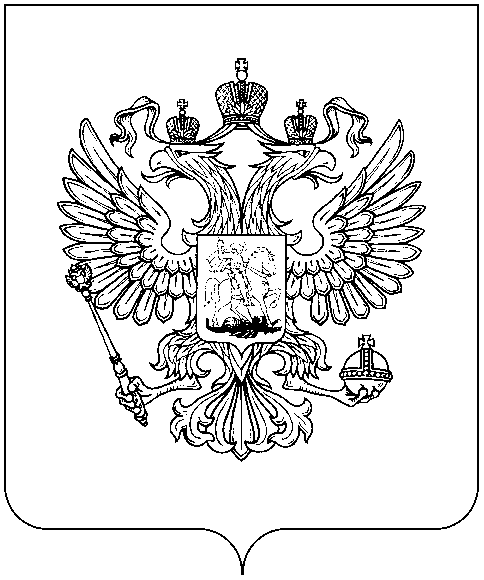 РОСКОМНАДЗОРУПРАВЛЕНИЕ ФЕДЕРАЛЬНОЙ СЛУЖБЫ ПО НАДЗОРУ В СФЕРЕ СВЯЗИ, ИНФОРМАЦИОННЫХ ТЕХНОЛОГИЙ И МАССОВЫХ КОММУНИКАЦИЙ 
ПО СМОЛЕНСКОЙ ОБЛАСТИПРИКАЗ